IQRA NATIONAL UNIVERSITY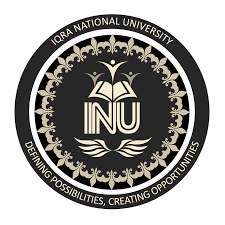 DEPARTMENT OF ALLIED HEALTH SCIENCESFinal-Term Examination (Summer -20) (BS. Radiology) Course Title: Radiological positioning                         	Instructor: Atoofah Azmat  Time: 00      						             	    Max Marks: 50 Note:Attempt all questions from this section, all questions carry equal marks.Use only Blue / Black Ink other than diagramsAnswer Briefly and to the point, avoid un-necessary detailsPossession of Mobile Phones is strictly prohibitedEach question carries 10 marks.Try to write in points/bullets.Draw diagrams, flow charts where necessary.QNO1: Explain the X-ray projection of Chest and its radiological consideration for it?QNO2: Explain in detail basic projections for neck pain patients, write detail about cervical x-ray.?QNO3:  Patient of old age came in the department with a complaint of knee pain, what view should be done?QNO.4   Write about the positioning and technique of pelvic X-ray.QNO.5   How you see the importance of KVP and MAS settings in your x-ray machine.BEST OF LUCK.